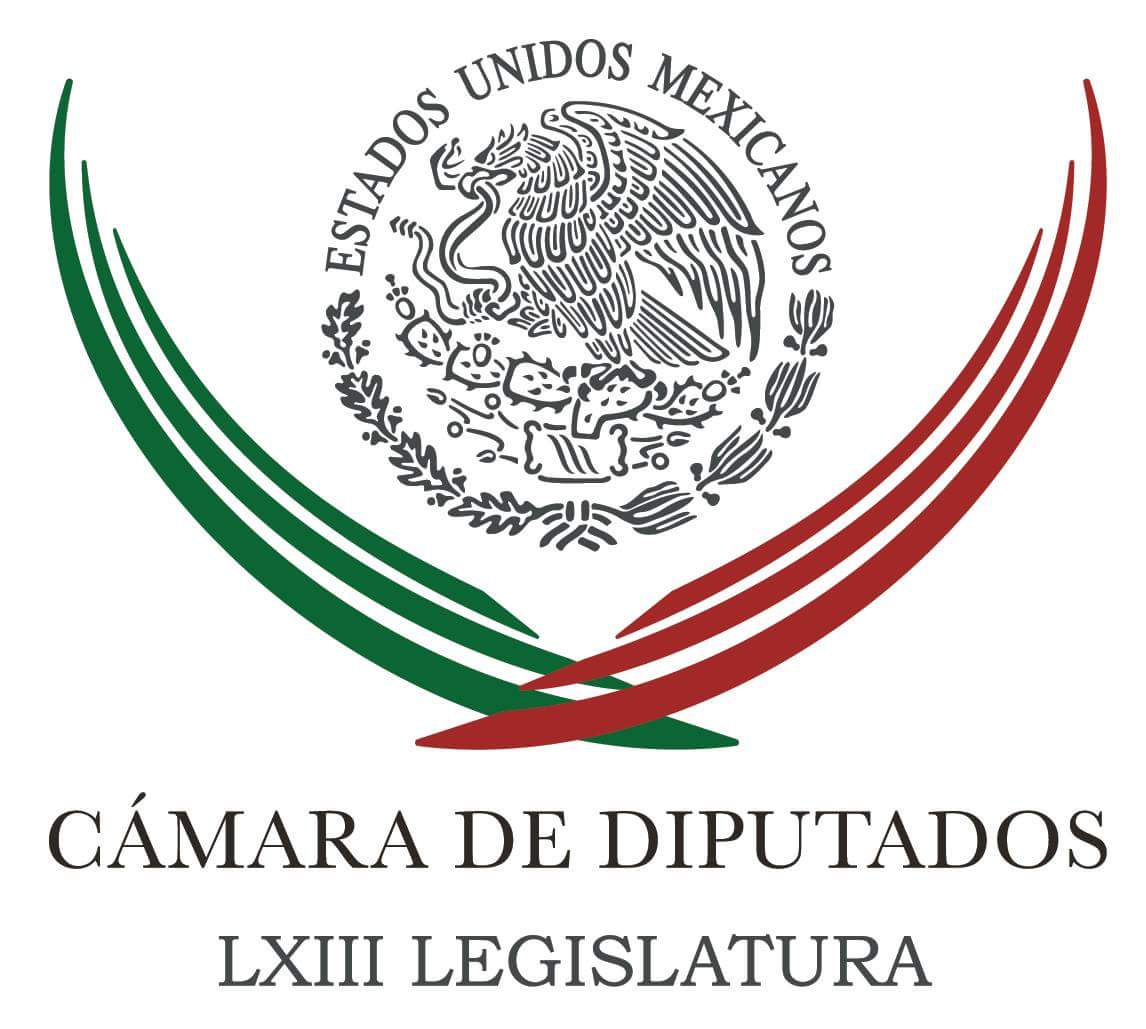 Carpeta InformativaCorte Fin de SemanaResumen: No hay interés oscuro detrás de prórroga de apagón analógico: Lia Limón05 de diciembre de 2015TEMA(S): Legislativa FECHA: 05-12-2015HORA: 08:50NOTICIERO: Formato 21EMISIÓN: Fin de SemanaESTACIÓN: 790 AMGRUPO: Radio Centro0No hay interés oscuro detrás de prórroga de apagón analógico: Lia LimónRosario González, reportera: La Comisión de Radio y Televisión de la Cámara de Diputados, aprobó la prórroga del apagón analógico por un año para las radios públicas, culturales, sociales y comunitarias.Los legisladores aprobaron sin cambio a la minuta que envió el Senado de la República por 17 votos a favor y 7 en contra.La presidenta de la Comisión de Radio y Televisión en San Lázaro, Lia Limón aclaró que no hay ningún interés oscuro detrás de esta decisión, pues dijo, la propia Cámara de Diputados atendió a las radios comunitarias en su clamor de atrasar el Apagón Analógico, hoy estarían destinadas a desaparecer.La solicitud, dijo, también pide fortalecer también el presupuesto para estas radios con el fin de que se actualicen tecnológicamente.“Lo que me parece importante aclarar en esta comisión, la preocupación no es de ninguna manera inédita, insisto no hay gato encerrado. La preocupación es una preocupación que se plateó en la agenda de trabajo de esta comisión para los próximos 3 años y es una preocupación porque tengo la absoluta convicción que comparten conmigo, porque así se votó de que los medios públicos deben de ser un tema que atendamos y que impulsemos”, dijo Lia Limón.Se prevé que el próximo martes el pleno de la Cámara de Diputados someta al pleno ese dictamen, aprobado con el cual se reforma la Ley Federal de Telecomunicaciones y la Ley del Sistema Público de Radio Difusión del estado mexicano. Duración: 1´36”/jcp/m